Д О Г О В О Р   № 162/25.09.2018 г.                                      	Днес, 25.09. 2018 г., в гр. Симеоновград между:ОБЩИНА СИМЕОНОВГРАД, със седалище и адрес на управление: пл.”Шейновски” № 3, гр.Симеоновград, ЕИК(код по Булстат)000903729, с ДДС №BG000903729, , представлявана от Кмета на Община Симеоновград –МИЛЕНА ГЕОРГИЕВА РАНГЕЛОВА, и Директора на Дирекция “ФСД”-Главен счетоводител - АНТОАНЕТА  ДИМИТРОВА  ТРИФОНОВА, наричана “ВЪЗЛОЖИТЕЛ”  от една страна 2. “СТРОЙ-ГСТ” ЕООД, със седалище и адрес на управление гр. Димитровград, община Димитровград, ул.”Хр.Г.Данов”, 2-Г-8,ЕИК126626852, ИД по ЗДДС BG126626852, представлявано от Георги Стаматов Табаков - управител, наричанпо-долу за краткостИЗПЪЛНИТЕЛ, от друга страна,На основание чл. 194, ал. 1 от Закона за обществените поръчки (ЗОП), във връзка с  проведена обществена поръчка с предмет: „ОСНОВЕН РЕМОНТ  НА МЛАДЕЖКИ СПОРТЕН ЦЕНТЪР“ и на основание утвърден от Възложителя протокол по чл. 97, ал. 4 от ППЗОП  № 1/03.09.2018 г. за определяне на Изпълнител на поръчката, се сключи настоящият договор за следното:I. ПРЕДМЕТ НА ДОГОВОРАЧл. 1. (1) ВЪЗЛОЖИТЕЛЯТ възлага, а ИЗПЪЛНИТЕЛЯТ приема да изпълни качествено с грижата на добър търговец и в декларираните в офертата срокове обществена поръчка с предмет: „ОСНОВЕН РЕМОНТ  НА МЛАДЕЖКИ СПОРТЕН ЦЕНТЪР“ (2) ИЗПЪЛНИТЕЛЯТ се задължава на своя отговорност и с присъщата грижа, ефективност, прозрачност и добросъвестност, в съответствие с най-добрите практики в  строителството, условията на настоящия договор и приложимата законова база, технически правила и норми, приложими стандарти, да: извърши в срока на настоящия договор всички строителни и монтажни работи в съответствие с инвестиционен проект във фаза „Работен проект“, ведно с количествените сметки към него. (3) Единствено ИЗПЪЛНИТЕЛЯТ е отговорен пред ВЪЗЛОЖИТЕЛЯ за изпълнение предмета на договора, включително и при наличието на подизпълнители и/или трети лица.Чл. 2. (1) Техническата спецификация на Възложителя ведно с Техническото предложение и Ценовото предложение и приложенията към тях, подадени от ИЗПЪЛНИТЕЛЯ на обществената поръчка, представляват неразделна част от този договор.(2) Всички клаузи в настоящия договор следва да се тълкуват непротиворечиво и съгласно документите по предходните алинеи.(3) С подписването на настоящия договор ИЗПЪЛНИТЕЛЯТ декларира, че е запознат с неговото съдържание, както и със съдържанието на документите по чл. 2, ал. 1 и с всички приложения към него, съгласява се с тях и се задължава да изпълни всички произтичащи от договора задължения.II. СРОК НА ДОГОВОРАЧл. 3. (1) Срокът за изпълнение предмета на настоящия договор е 90. (деветдесет) календарни дни и започва да тече считано от датата на подписване на протокол за откриване на строителна площадка между ВЪЗЛОЖИТЕЛЯ и ИЗПЪЛНИТЕЛЯ.(2) При спиране на строителството по нареждане на общински или държавен орган, както и по обективни причини, за които ИЗПЪЛНИТЕЛЯТ няма вина, срокът по ал. 1 се удължава съответно с периода на спирането след подписване на Акт Образец 10 за установяване състоянието на строежа при спиране на строителството, съгласно Наредба № 3 от 31 юли 2003 г. за съставяне на актове и протоколи по време на строителството.III. ЦЕНИ И ПЛАЩАНИЯЧл. 4. (1) Общата цена на настоящия договор, съгласно Ценовото предложение на ИЗПЪЛНИТЕЛЯ е 91603.72(деветдесет и една хиляди шестстотин и три лв. седемдесет и две ст.) лева без ДДС или 109924.46(сто и девет хиляди деветстотин двадесет и четири лв. четиридесет и шест ст.) лева с начислен ДДС. (2) Цената включва всички разходи, необходими за извършване предмета на договора, така че обектът да бъде годен за въвеждане в експлоатация. Чл. 5. Цената по настоящия договор е дължима до размера на реално извършените от ИЗПЪЛНИТЕЛЯ и безусловно приети по реда на настоящия договор от ВЪЗЛОЖИТЕЛЯ СМР.Чл. 6.  (1) ВЪЗЛОЖИТЕЛЯТ изплаща еднократно аванс по банковата сметка на ИЗПЪЛНИТЕЛЯ в размер на 50 % (петдесет процента) от цената по чл. 4, ал. 1. Авансът се изплаща в срок от 30 (тридесет) календарни дни от сключване на договора и представяне на фактура. (2) В срок от 30 (тридесет) календарни дни след приемането предмета на договора и представяне на фактура, ВЪЗЛОЖИТЕЛЯТ извършва окончателно плащане в размер на дължимата стойност съгласно чл. 4, ал. 1 и след приспадане на получения аванс по ал. 1. (3) Когато ИЗПЪЛНИТЕЛЯТ е сключил договор/договори за подизпълнение, ВЪЗЛОЖИТЕЛЯТ извършва окончателно плащане към него, след като бъдат представени доказателства, че ИЗПЪЛНИТЕЛЯТ е заплатил на подизпълнителя/подизпълнителите за изпълнените от тях работи или представи на Възложителя доказателства, че договорът за подизпълнение е прекратен, или работата или част от нея не е извършена от подизпълнителя.(4) ВЪЗЛОЖИТЕЛЯТ има право да удържи неустойки, дължими от ИЗПЪЛНИТЕЛЯ, наложени по силата на настоящия договор, от размера на окончателното плащане.Чл. 7. (1) Преди извършване на плащане към ИЗПЪЛНИТЕЛЯ, ВЪЗЛОЖИТЕЛЯТ извършва пълна документална проверка и проверка на мястото на изпълнението за удостоверяване извършването на заявените за плащане строително-монтажни работи.(2) В случай на неточности в изпълнението, установени при проверка на ВЪЗЛОЖИТЕЛЯ, те са задължителни за изпълнение от ИЗПЪЛНИТЕЛЯ в указания от ВЪЗЛОЖИТЕЛЯ срок.(3) ВЪЗЛОЖИТЕЛЯТ извършва плащане, когато са изпълнени всички препоръки по ал. 2. Чл. 8. Плащанията се извършват по банков път по следната банкова сметка на ИЗПЪЛНИТЕЛЯ:                    Сметката на ИЗПЪЛНИТЕЛЯ е както следва :                                Банка: – УниКредит Булбанк                IBAN – BG27UNCR75271082243210                BIC    - UNCRBGSFIV. ИЗПЪЛНЕНИЕ НА ДОГОВОРА. ПРАВА И ЗАДЪЛЖЕНИЯ НА СТРАНИТЕЧл. 9. (1) ИЗПЪЛНИТЕЛЯТ се задължава:1. Да изпълни всички дейности, възложени му с настоящия договор точно, пълно, качествено, по реда и в сроковете, указани в него, при спазване на действащата нормативна уредба и приложимите технически стандарти;2. Да обезпечи необходимите за работата му финансови, човешки, материални ресурси, машини и съоръжения, необходими за цялостното изпълнение на настоящия договор;3. Да изпълнява задълженията си самостоятелно без подизпълнители/съвместно със следните подизпълнители, посочени в офертата му: .......................................................4. Да представи на ВЪЗЛОЖИТЕЛЯ валидна застраховка за професионална отговорност по чл.171 ЗУТ и удостоверение за вписване в Централния професионален регистър на строителя за изпълнение на строежи, отговарящи на вида на строежа, предмет на обществената поръчка, както и на категорията му съгласно чл. 137, ал. 1 ЗУТ при подписването на настоящия договор. ИЗПЪЛНИТЕЛЯТ се задължава по време на изпълнението на настоящия договор да поддържа валидна застраховката за професионална отговорност.5.Да осигури необходимите за извършването на работата електро- и водозахранване, като разходите за осигуряване и консумация са за негова сметка.6. Да извърши всички строителни и монтажни работи, съгласно одобрения инвестиционен проект и друга техническа документация, при спазване на изискванията на чл. 169, ал. 1 и 3 от ЗУТ, в съответствие с Техническата спецификация и Техническо предложение на ИЗПЪЛНИТЕЛЯ и приложенията към тях, както и всички действащи към момента на изпълнение закони, правилници и нормативи, стандарти, касаещи изпълнението на обекти от такъв характер и останалите изисквания на ЗУТ и свързаната с него нормативна уредба;7. Да спазва изискванията за безопасност на труда, пожарна безопасност и всички други изисквания, въведени със законови и подзаконови нормативни актове в приложимата област;8. Да осигури всички материали, детайли, конструкции, както и всичко друго необходимо за строителството;9. Да влага в строителството материали и строителни изделия, отговарящи на нормативно установените изисквания за качество и съответствие, което се установява с представени от ИЗПЪЛНИТЕЛЯ документи, декларации и сертификати за съответствие;10. Да осигури необходимите за извършването на работите строително оборудване и механизация;11. Да извърши всички необходими изпитвания, които да удостовери с протокол;12. Да извърши за своя сметка всички работи по отстраняването на виновно допуснати грешки, недостатъци, некачествено изпълнение и други, констатирани от представителите на ВЪЗЛОЖИТЕЛЯ, от органи на държавна власт и др.;13. Да отстрани за своя сметка всички установени дефекти и недостатъци при извършване на възложените СМР в указания му от ВЪЗЛОЖИТЕЛЯ срок по чл. 12, точка 3 от настоящия договор;14. Да уведомява своевременно писмено ВЪЗЛОЖИТЕЛЯ винаги, когато има опасност от забавяне или нарушение на изпълнението на строителството;15. Да изпълни в указаните срокове всички препоръки, направени от страна на ВЪЗЛОЖИТЕЛЯ, в резултат на направена проверка на място;16. След приключване на строителните работи, ИЗПЪЛНИТЕЛЯТ е длъжен да възстанови строителната площадка в първоначалния вид - да изтегли цялата си механизация и невложените материали и да остави площадката чиста от отпадъци.17. Да предаде на ВЪЗЛОЖИТЕЛЯ пълен комплект документи за обекта при приемането му от съответните органи;18. Да изпълнява горепосочените и всички други задължения, установени в настоящия договор, с грижата на добър търговец.(2) ИЗПЪЛНИТЕЛЯТ се задължава да спазва разпоредбите на действащото законодателство, отнасящо се до предмета на договора, включително законодателството в областта на държавните помощи, обществените поръчки, осигуряването на равни възможности, докладване на нередности и опазването на околната среда.(3) ИЗПЪЛНИТЕЛЯТ се задължава да поеме цялата отговорност към трети лица, в това число и отговорност за виновно причинени вреди от всякакъв характер, понесени от тези лица по време на изпълнение на настоящия договор или като последица от него, включително и за вреди, причинени на трети лица от неговите подизпълнители, ако ползва такива.(4) Всички вреди по предходната алинея, нанесени на трети лица при изпълнение на договора, се заплащат от ИЗПЪЛНИТЕЛЯ.(5) ИЗПЪЛНИТЕЛЯТ по време на изпълнението на СМР не трябва да допуска повреди или разрушения на инженерната и друга инфраструктура вътре и извън границите на обекта.(6) В случай че по своя вина ИЗПЪЛНИТЕЛЯТ причини щети по ал. 5, то възстановяването им е за негова сметка. (7) Всички санкции, произтичащи по вина на действия или бездействия на ИЗПЪЛНИТЕЛЯ, наложени от общински и държавни органи във връзка с изпълнение на работите, предмет на настоящия договор, са за сметка на ИЗПЪЛНИТЕЛЯ. (8) ВЪЗЛОЖИТЕЛЯТ не отговаря за щети или понесени вреди от персонала или имуществото на ИЗПЪЛНИТЕЛЯ през време на изпълнението на настоящия договор или като последица от него, като ИЗПЪЛНИТЕЛЯТ не може да иска промяна на цената по настоящия договор или други видове плащания за компенсиране на такава щета или вреда. (9) ВЪЗЛОЖИТЕЛЯТ не носи отговорност, произтичаща от искове или жалби вследствие нарушение на нормативни изисквания, действия или бездействия от страна на ИЗПЪЛНИТЕЛЯ, неговите подизпълнители, служители или лица, подчинени на неговите служители, или в резултат на нарушение на правата на трети лица.(10) ИЗПЪЛНИТЕЛЯТ се задължава да не допуска увреждане на околната среда, да осигурява опазване на дърветата, тротоарите и площадките. Санкциите при констатирани нарушения са за сметка на ИЗПЪЛНИТЕЛЯ.(11) По време на изпълнението на СМР по настоящия договор, ИЗПЪЛНИТЕЛЯT е длъжен да осигури съдействие за своевременното съставяне и окомплектоване с релевантни документи на необходимите актове и протоколи, съобразно изискванията на Наредба №3/31.07.2003 г. за съставяне на актове и протоколи по време на строителството.(12) ИЗПЪЛНИТЕЛЯТ се задължава да подпомага ВЪЗЛОЖИТЕЛЯ при получаване от последния на разрешения, одобрения, съгласувания и други процедури, свързани със задълженията му по закон като ВЪЗЛОЖИТЕЛ на настоящия договор, в частност при и до въвеждането на обекта в експлоатация. ИЗПЪЛНИТЕЛЯТ носи отговорност пред ВЪЗЛОЖИТЕЛЯ и се задължава да предприеме всички необходими коригиращи действия, когато такива разрешения или съгласувания не се получават поради грешки и непълноти в представени от него документи или извършени от него работи.(13) Да сключи договор/и за подизпълнение с посочените в офертата му подизпълнители в срок от 7 (седем) дни от сключване на настоящия договор и да предостави оригинален екземпляр на ВЪЗЛОЖИТЕЛЯ в 3-дневен срок.Чл. 10. ИЗПЪЛНИТЕЛЯТ има право:1. Да иска от ВЪЗЛОЖИТЕЛЯ необходимото съдействие за изпълнение предмета на настоящия договор;2. Да иска от ВЪЗЛОЖИТЕЛЯ приемане предмета на настоящия договор, в случай че е изпълнен точно и качествено, в съответствие с одобрените инвестиционни проекти и в съответствие с техническата спецификация, приетата оферта и предлагана цена, и всички действащи към момента закони, правилници, нормативи и стандарти, касаещи изпълнението на обекти от такъв характер, както и изискванията на ЗУТ и свързаната с тях нормативна уредба, при условията и по реда на настоящия договор;3. Да получи съответното възнаграждение за изпълнение на настоящия договор при условията и по реда на същия.Чл. 11. ВЪЗЛОЖИТЕЛЯТ е длъжен:1. Да предостави на ИЗПЪЛНИТЕЛЯ своевременно всички налични документи, информация, проекти и разрешителни, позволяващи изпълнението на предмета на настоящия договор;2. Да окаже необходимото съдействие на ИЗПЪЛНИТЕЛЯ за изпълнение предмета на настоящия договор;3. Да приеме изработеното от ИЗПЪЛНИТЕЛЯ, ако то е извършено по реда и при условията на настоящия договор;4. Да заплати на ИЗПЪЛНИТЕЛЯ цената на договора съобразно уговорените срокове и начини.5. Да предаде на ИЗПЪЛНИТЕЛЯ копия от разрешението за строеж и от одобрения инвестиционен проект във фаза „Работен проект“, за което страните подписват протокол. 6. Да осигури имота/терена, върху който ще се извършва строителството.Чл. 12. (1) ВЪЗЛОЖИТЕЛЯТ има право:1. Да оказва текущ контрол върху изпълнението на възложената работа, без да създава пречки на ИЗПЪЛНИТЕЛЯ;2. Да анализира и оценява работата на ИЗПЪЛНИТЕЛЯ и да изисква нейното своевременно усъвършенстване или подобряване;3. Да иска от ИЗПЪЛНИТЕЛЯ да изпълни възложената работа в срок и без отклонения от условията на настоящия договор;4. Да изисква от ИЗПЪЛНИТЕЛЯ да сключи и да му представи договори за подизпълнение с посочените в офертата му подизпълнители (в случай, че изпълнителят е декларирал, че ще ползва подизпълнители);(2) ВЪЗЛОЖИТЕЛЯТ си запазва правото да не заплаща некачествено изпълнените услуги и СМР или изпълнените с некачествени материали до отстраняване на тези недостатъци от или за сметка на ИЗПЪЛНИТЕЛЯ.(3) Недостатъците по предходната алинея се отстраняват до изтичане срока за изпълнение на договора или в определен от ВЪЗЛОЖИТЕЛЯ разумен срок. Срокът за отстраняване на недостатъците се определя с предписание на ВЪЗЛОЖИТЕЛЯ в съответния констативен акт и не може да бъде по-кратък от 5 (пет) дни.(4) Ако ИЗПЪЛНИТЕЛЯТ не отстрани недостатъците в определения по предходната алинея срок, ВЪЗЛОЖИТЕЛЯТ има право да възложи отстраняването им на друго физическо или юридическо лице, като направените разходи, доказани със съответните документи, са за сметка на ИЗПЪЛНИТЕЛЯ. ВЪЗЛОЖИТЕЛЯТ приспада разходите по тази алинея от стойността на окончателното плащане по настоящия договор.V. ПРИЕМАНЕ ИЗПЪЛНЕНИЕТО НА ПРЕДМЕТА НА ДОГОВОРАЧл. 13.  Извършените СМР се приемат с протоколи – количествено-стойностна сметка, изготвени от ИЗПЪЛНИТЕЛЯ и ВЪЗЛОЖИТЕЛЯ или упълномощено от него лице.(2) За отделните видове работи се съставят актове по Наредба №3/31.07.2003 г. за съставяне на актове и протоколи по време на строителството и се подписват от съответните лица.(3) Предаването на обекта на ВЪЗЛОЖИТЕЛЯ се удостоверява с подписването на Протокол Образец № 15 от Наредба №3/31.07.2003 г. за съставяне на актове и протоколи по време на строителството.Чл. 14. За окончателно приемане изпълнението на договора от ВЪЗЛОЖИТЕЛЯ се счита издаването на разрешение за ползване.VI. ГАРАНЦИОНЕН СРОКЧл. 15. (1) Гаранционните срокове за изпълнените СМР по видове работи са, както следва: (изброяват се изчерпателно) :1.Изграждане на нов скатен покрив            -  10 години2.Ремонт около сградата                                -     5 години3.Укрепване на стената на английския двор-    8 години4.Ремонт по и в сградата                                -     5 години5.Пиластра                                                       -      5 години6.Ремонт напукани стени                              -       5 години(2) Гаранционните срокове започват да текат от деня на приемането на съответния етап с издаване на разрешение за ползване (Наредба №3/31.07.2003 г. за съставяне на актове и протоколи по време на строителството).(3) Извършените работи по отстраняване на дефектите и недостатъците, появили се в гаранционния срок, са за сметка на ИЗПЪЛНИТЕЛЯ.(4) ИЗПЪЛНИТЕЛЯТ се задължава да отстрани за своя сметка появили се дефекти в гаранционния срок в срок, договорен с двустранен констативен протокол, подписан от ВЪЗЛОЖИТЕЛЯ и ИЗПЪЛНИТЕЛЯ. Приемането на съответните поправки се извършва с констативен протокол, съставен от ВЪЗЛОЖИТЕЛЯ.Чл. 16. В случай, че ИЗПЪЛНИТЕЛЯТ не предприеме действия за отстраняване на дефектите и недостатъците, констатирани в гаранционния срок, и/или не ги отстрани в съгласуван с ВЪЗЛОЖИТЕЛЯ срок, ВЪЗЛОЖИТЕЛЯТ може да възложи отстраняването им на друго физическо или юридическо лице, като направените разходи, доказани със съответните документи, са за сметка на ИЗПЪЛНИТЕЛЯ.Чл. 17. За проявили се дефекти и недостатъци в гаранционния срок,  ВЪЗЛОЖИТЕЛЯТ отправя писмена покана, в която определя място, дата и час за съставяне на протокол. В срок от 2 (два) работни дни след съставяне на протокола, ИЗПЪЛНИТЕЛЯТ следва да пристъпи към отстраняване на дефектите или на недостатъците. В противен случай, ВЪЗЛОЖИТЕЛЯТ има право да приложи чл. 16 от настоящия договор.VII. НЕИЗПЪЛНЕНИЕ. ОТГОВОРНОСТ ЗА НЕИЗПЪЛНЕНИЕ.Чл. 18. (1) При неизпълнение на този договор всяка от страните дължи обезщетение за причинените вреди, при условията на гражданското и търговското законодателство. (2) Изплащането на неустойките по този раздел не лишава изправната страна от правото да търси обезщетение по общия ред за всички действително причинени вреди при или по повод изпълнението на настоящия договор. Чл. 19. При виновно неспазване на срокапо чл. 3, ал. 1, ИЗПЪЛНИТЕЛЯТ дължи неустойка в размер на 0.5 % (нула цяло и пет десети процента) от възнаграждението по чл. 4, ал. 1 за всеки просрочен ден, но не повече от 10% (десет процента) общо.Чл. 20. Независимо от правата по предходните членове, ВЪЗЛОЖИТЕЛЯТ има право на неустойка в размер на 20% (двадесет процента) от уговореното възнаграждение, когато извършените работи са обременени с недостатъци, които ИЗПЪЛНИТЕЛЯТ не може да отстрани.Чл. 21. ИЗПЪЛНИТЕЛЯТ отговаря за действията на трети лица, допуснати от него до обекта (без контролните органи), като за свои действия.VIII. НЕПРЕОДОЛИМА СИЛАЧл. 22. (1) Страните по настоящия договор не дължат обезщетение за претърпени вреди и пропуснати ползи, ако те са причинени в резултат на непреодолима сила. Клаузата не засяга права или задължения на страните, които са възникнали и са били дължими преди настъпването на непреодолимата сила.(2) „Непреодолима сила” по смисъла на този договор са обстоятелства от извънреден характер, които страните при полагане на дължимата грижа не са могли или не са били длъжни да предвидят или предотвратят.Чл. 23. (1) Страната, която не може да изпълни задължението си поради непреодолима сила, е длъжна в тридневен срок от настъпването й да уведоми другата страна писмено в какво се състои непреодолимата сила, какви са възможните последици от нея и вероятната й продължителност, както и да представи доказателства (документи, издадени от съответния компетентен орган) за появата, естеството и размера на непреодолимата сила. При неуведомяване в срок, съответната страна дължи обезщетение за вреди.(2) Ако страната, която е следвало да изпълни свое задължение по настоящия договор, е била в забава преди настъпване на непреодолима сила, тя не може да се позовава на непреодолима сила за периода на забава преди настъпването й. (3) През времето, когато изпълнението на задълженията на някоя от страните е възпрепятствано от непреодолима сила, за което е дадено известие в съответствие с ал. 1 и до отпадане действието на непреодолимата сила, страните предприемат всички необходими действия, за да избегнат или смекчат въздействието й и до колкото е възможно, да продължат да изпълняват задълженията си по договора, които не са възпрепятствани от непреодолимата сила.(4) Страните не носят отговорност една спрямо друга по отношение на вреди, претърпени като последица от непреодолима сила.Чл. 24. (1) Не е налице непреодолима сила, ако съответното събитие е следствие на неположена грижа от страна по настоящия договор и при полагане на дължимата грижа то може да бъде преодоляно.(2) Не представлява “непреодолима сила” събитие, причинено по небрежност или чрез умишлено действие на страните или на техни представители и/или служители, както и недостигът на парични средства.(3) Докато трае действието на непреодолимата сила, изпълнението на задълженията и свързаните с тях насрещни задължения се спира.(4) Изпълнението на задълженията се възобновява след отпадане на събитията, довели до спирането му.Чл. 25. При спиране на договора вследствие на непреодолима сила, предвидените срокове се увеличават със срока на спирането.IХ. ИЗМЕНЕНИЕ И ПРЕКРАТЯВАНЕ НА ДОГОВОРАЧл. 26. Страните не могат да изменят настоящия договор, освен в предвидените в чл. 116, ал. 1 от Закона за обществените поръчки случаи.Чл. 27. Всякакви промени в настоящия договор, включително на приложенията към него, се правят в писмена форма посредством сключване на допълнително споразумение (анекс). Чл. 28. В случай, че изменението е поискано от ИЗПЪЛНИТЕЛЯ, последният трябва да представи писмено искане за изменение пред ВЪЗЛОЖИТЕЛЯ не по-късно от един месец преди предвидената дата на влизане в сила на допълнителното споразумение, освен ако са налице извънредни обстоятелства, надлежно обосновани от ИЗПЪЛНИТЕЛЯ и приети от ВЪЗЛОЖИТЕЛЯ. Чл. 29. Задължително подписване на допълнително споразумение се извършва в случай на промяна в правно-организационната форма на ИЗПЪЛНИТЕЛЯ.Чл. 30. Изменението на настоящия договор не може да има за резултат нарушаване на принципа на равнопоставеност, както и на конкурентните условия, съществуващи към момента на неговото сключване. Чл. 31. Промените в настоящия договор не могат да имат за цел или резултат внасяне на изменения в настоящия договор, които биха поставили под въпрос решението за избор на изпълнител.Чл. 32. (1) Настоящият договор се прекратява:1. с изпълнение на договора и след изтичане на установения срок;2. по взаимно съгласие на страните по договора;3. при настъпване на обективна невъзможност за изпълнение предмета на договора;(2) Настоящият договор може да бъде прекратен преди изтичане на неговия срок по взаимно писмено съгласие на страните или да бъде едностранно развален с едномесечно писмено предизвестие от изправната към неизправната страна при системно неизпълнение или забавено изпълнение на задълженията на другата страна.Х. ОБМЕН НА ИНФОРМАЦИЯЧл. 33. (1) Страните по настоящия договор следва да отправят всички съобщения и уведомления помежду си само в писмена форма за действителност.(2) Адрес за кореспонденция, посочен от ИЗПЪЛНИТЕЛЯ:п.к. 6400., гр.Димитровград, ул.„Цар БорисI” бл.5,офис 5,тел.:0888750682 e-mail: gtabakov_stroi@abv.bg(3) Адрес за кореспонденция, посочен от ВЪЗЛОЖИТЕЛЯ:гр. Симеоновград, пк. 6490, пл. Шейновски № 3 (4) При промяна на адреса за кореспонденция, всяка от страните е длъжна незабавно да уведоми другата страна за промяната. В противен случай изпратената кореспонденция на посочения в настоящия договор адрес се счита за валидно връчена.ХI. ЗАКЛЮЧИТЕЛНИ КЛАУЗИЧл. 34. (1) За всеки спор относно съществуването и действието на сключения договор или във връзка с неговото нарушаване, включително спорове и разногласия относно действителността, тълкуването, прекратяването, изпълнението или неизпълнението му, както и за всички въпроси, неуредени в този договор, се прилага българското право, като страните уреждат отношенията си чрез споразумение, изразено писмено. (2) Страните са длъжни да положат всички усилия, за да постигнат уреждане на възникнали между тях спорове по взаимно съгласие. Всяка от страните е длъжна да отговори в срок от 5 (пет) календарни дни на искане на другата страна за уреждане на възникнал спор по взаимно съгласие, изразено писмено. (3) След изтичането на срока по ал. 2, или опитите за уреждане на спора не са довели до резултати в срок от 20 (двадесет) календарни дни от датата на първото искане, всяка от страните може да защити правата си по предвидения от закона ред.Чл. 35. За всички неуредени в настоящия договор отношения между страните се прилагат разпоредбите на действащото законодателство на Р. България. В случай на съдебен спор, страните се споразумяват, че същият ще бъде разглеждан от Районен съд – Хасково, а при материален интерес над определения в ГПК, от Окръжен съд-Хасково.Чл. 36. Отговорността на ИЗПЪЛНИТЕЛЯ по този договор се погасява с изтичането на срока по чл. 15, ал. 1.Настоящият договор се състави в три еднообразни екземпляра – два за ВЪЗЛОЖИТЕЛЯ и един за ИЗПЪЛНИТЕЛЯ, и влиза в сила от датата на подписването му.Неразделна част от настоящия договор са описаните по-долу приложения.ПРИЛОЖЕНИЯ1. Техническа спецификация (качена на сайта на Възложителя към електронното досие на процедурата към момента на обявяването и е неразделна част от документацията);2. Техническо предложение;3. Ценово предложение;4. Копие от валидна застраховка за професионална отговорност;6. Копие/я от валидно Удостоверение за вписване в Централния професионален       регистър на  строителя.ВЪЗЛОЖИТЕЛ:                                                                    ИЗПЪЛНИТЕЛ:/п/1.Кмет на община:     /п/                                                           „СТРОЙ-ГСТ”ЕООД:                                                                                              /М.Рангелова /                                                                    / Г.Табаков /        2.Директор дирекция „ФСД”-   гл. счетоводител:/п/                                / А.Трифонова /ОБЩИНА СИМЕОНОВГРАД6490, Симеоновградпл.”Шейновски” № 3тел.:03781/23-41; факс 03781/20-06e-mail: obshtina_simgrad@abv.bg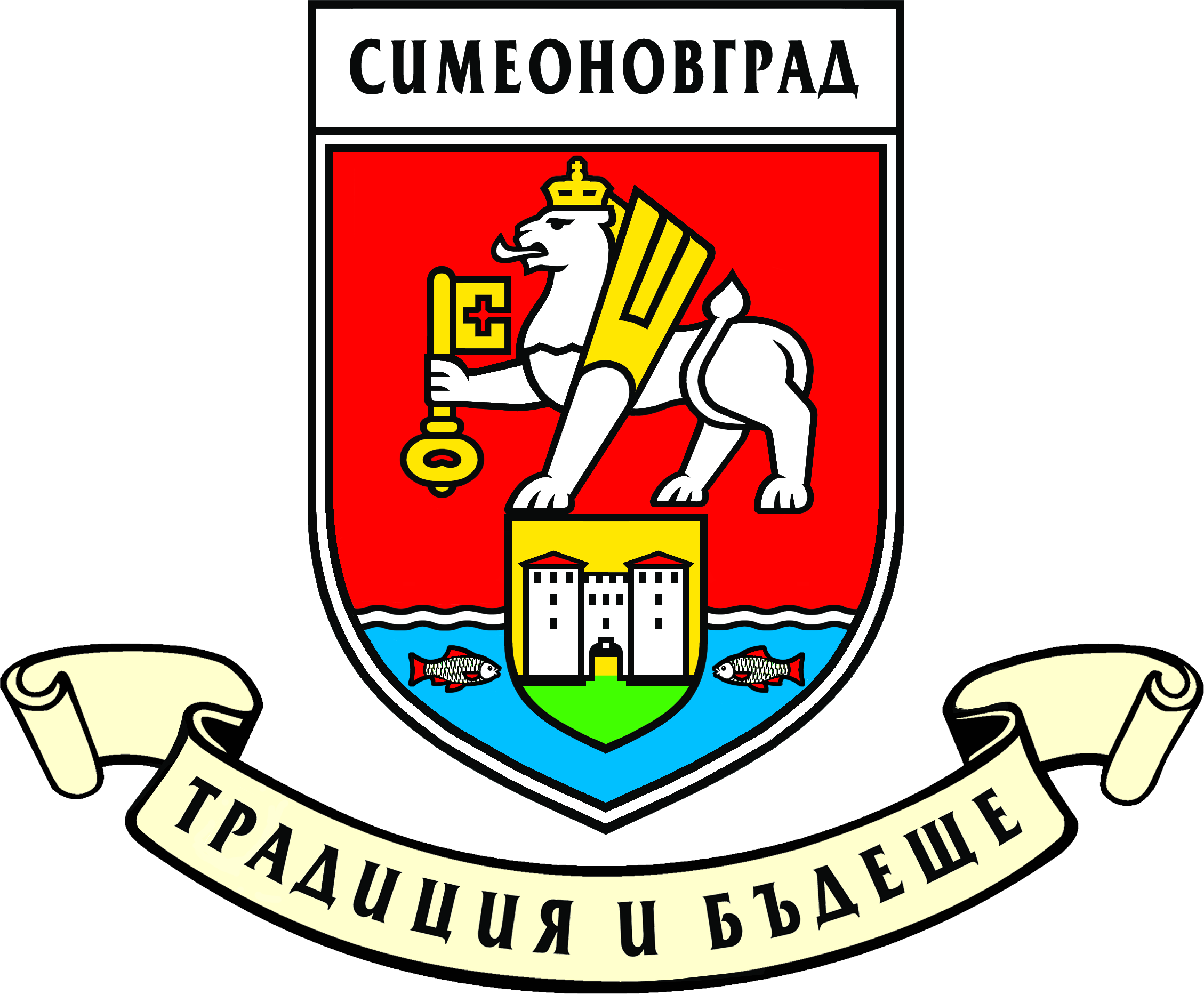 SIMEONOVGRAD MUNICIPALITY6490, Simeonovgrad ”Sheinovski” sq. № 3tel.:+359 3781/23-41; fax.: +359 3781/20-06www.simeonovgrad.bg